KEMENTERIAN PENDIDIKAN, KEBUDAYAAN, 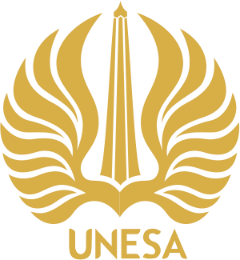 RISET, DAN TEKNOLOGIUNIVERSITAS NEGERI SURABAYAFAKULTAS VOKASIKampus Unesa 1, Jalan Ketintang, Surabaya 60231Laman : http://vokasi.unesa.ac.id/ email : vokasi@unesa.ac.idNomor : B/                 /UN38.9/LT.02.02/2024				 Tanggal SuratHal        : Permohonan Izin ObservasiYth. Nama Pimpinan InstansiNama InstansiAlamat InstansiDalam rangka memenuhi Tugas Akhir (TA) bagi mahasiswa Program Studi Sarjana Terapan (D4) Fakultas Vokasi Universitas Negeri Surabaya, maka mahasiswa memerlukan dokumen/data (………….). Bersama dengan ini kami mohon dengan hormat agar Bapak/Ibu berkenan mengizinkan mahasiswa kami untuk melakukan observasi dalam memenuhi kelengkapan data penelitian Tugas Akhir (TA) yang sedang dilakukan oleh mahasiswa kami. Adapun data mahasiswa sebagai berikut :Nama			: NIM 			: Prodi			: Lokasi Observasi	:Waktu			:Contact Person		:Judul Tugas Akhir	:Demikian atas perhatian dan kerjasama Bapak/Ibu, kami sampaikan terima kasih.#Tembusan :Wakil Dekan Bidang I Fakultas Vokasi UnesaKoordinator Prodi D4 ........................ Fakultas Vokasi UnesaKepala Kantor Fakultas Vokasi Unesa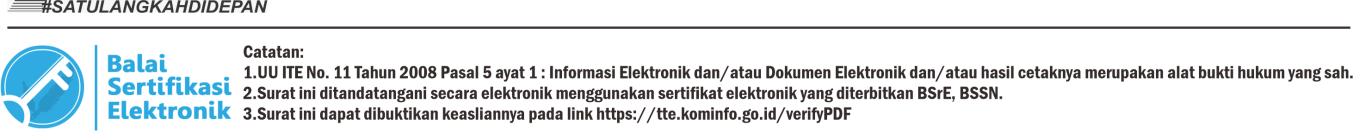 Catatan :Mahasiswa mengisi data secara lengkap pada template surat yang telah diunduh dengan diketik (bukan tulisan tangan) dan mohon untuk tidak merubah format/template surat yang telah disediakan.Tulisan berwarna merah harap diisi dengan lengkap.Setelah data diisi, mahasiswa mengirim kembali file ke Bapak Rudi Hartono, S.Sos., M.AP. di nomor Whatsapp 082346650000.Jika surat sudah selesai diproses, mahasiswa dapat mengambil surat di meja persuratan di Ruang Tata Usaha Fakultas Vokasi atau bisa menghubungi Bapak Rudi Hartono, S.Sos., M.AP. untuk meminta file dalam bentuk PDF.